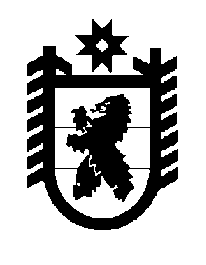 Российская Федерация Республика Карелия    ПРАВИТЕЛЬСТВО РЕСПУБЛИКИ КАРЕЛИЯРАСПОРЯЖЕНИЕ                                от  20 января 2016 года № 24р-Пг. Петрозаводск Внести в приложение к распоряжению Правительства Республики Карелия от 3 февраля 2011 года № 26р-П (Собрание законодательства Республики Карелия, 2011, № 2, ст. 179; 2012, № 2, ст. 294; 2014, № 8, 
ст. 1471) с изменениями, внесенными распоряжением Правительства Республики Карелия от 24 ноября 2015 года № 715р-П, следующие изменения:1) в пункте 4 цифры «79» заменить цифрами «77»;2) в пункте 6 цифры «87» заменить цифрами «85»;3) в пункте 7 слова «60 человек» заменить словами «62 человека»;4) в пункте 8 слова «108 человек» заменить словами «103 человека»;5) в пункте 10 слова «97 человек» заменить словами «104 человека»;6) в пункте 11 цифры «88» заменить цифрами «86»;7) в пункте 12 цифры «137» заменить цифрами «130»;8) в пункте 14 слова «124 человека» заменить словами «119 человек»;9) в пункте 15 цифры «115» заменить цифрами «114».           ГлаваРеспублики  Карелия                                                              А.П. Худилайнен